13ª Reunión de la Conferencia de las Partes Contratantes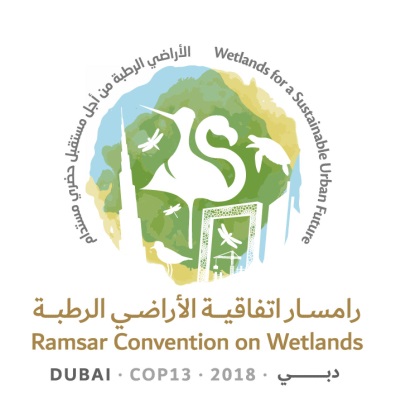 en la Convención de Ramsar sobre los Humedales“Humedales para un futuro urbano sostenible”Dubái, Emiratos Árabes Unidos21 a 29 de octubre de 2018Admisión de observadores1.	El reglamento de las reuniones de la Conferencia de las Partes Contratantes prevé la participación de observadores en dos categorías:las Naciones Unidas, sus organismos especializados y los Estados que no son Parte en la Convención; ycualquier entidad o agencia calificada en el ámbito de la conservación y el uso sostenible de los humedales.Las Naciones Unidas, sus organismos especializados y los Estados que no son Parte2.	El artículo 6 del reglamento establece que los observadores que representan a las Naciones Unidas, a sus organismos especializados y los Estados que no son Parte en la Convención pueden participar previa invitación de la Presidencia, “salvo que por lo menos un tercio de las Partes Contratantes presentes en la reunión se opongan”.3.	En lo que respecta a los observadores en esta categoría, la Secretaría había recibido las siguientes preinscripciones a fecha de 6 de octubre de 2018:	Estados no Parte:AngolaArabia SauditaEtiopía	Naciones Unidas y sus organismos especializados:Organización de las Naciones Unidas para la Alimentación y la Agricultura (FAO)Organización de las Naciones Unidas para la Educación, la Ciencia y la Cultura (UNESCO)Programa de las Naciones Unidas para el Medio AmbienteEntidades o agencias calificadas en el ámbito de la conservación y el uso sostenible de los humedales4. 	Los artículos 7.1 y 7.2 tratan sobre la “Participación de otras entidades o agencias” y establecen lo siguiente:7.1.	Cualquier entidad o agencia, nacional o internacional, ya sea gubernamental o no gubernamental, calificada en el ámbito de la conservación y el uso sostenible de los humedales que haya transmitido a la Secretaría su deseo de estar representada en las reuniones de la Conferencia de las Partes podrá estar representada en la reunión por observadores, salvo que por lo menos un tercio de las Partes presentes en la reunión se opongan. 7.2		Las entidades o agencias que deseen ser reconocidas como observadores para asistir a reuniones de la Conferencia de las Partes deberán presentar documentación apropiada a la Secretaría tres meses antes de una reunión ordinaria y un mes antes de una reunión extraordinaria para que la estudie.5.	Con arreglo al artículo 7.7, la Secretaría debe notificar a las entidades o agencias que hayan sido previamente admitidas de la fecha y el lugar de las reuniones de la Conferencia de las Partes “para que puedan estar representadas”.	Entidades o agencias previamente admitidas6.	Las siguientes entidades o agencias admitidas para ser representadas por observadores en reuniones anteriores de la Conferencia de las Partes Contratantes se han inscrito para participar en la COP13:	IntergubernamentalesAgencia Espacial EuropeaAgencia Japonesa de Cooperación Internacional (JICA)Agencia Japonesa de Exploración Aeroespacial (JAXA)Banco Africano de DesarrolloSecretaría del Acuerdo sobre la Conservación de las Aves Acuáticas Migratorias de África y Eurasia (AEWA)Secretaría de la Convención sobre las Especies Migratorias (CEM o CMS)Secretaría del Convenio sobre la Diversidad BiológicaUnión Internacional para la Conservación de la Naturaleza – UICNNo gubernamentalesAlianza de la Vía Migratoria Asia Oriental – AustralasiaAgrupación Defensa y Conservación Maule MataquitoAssociation Nationale Algérienne d’Ornithologie (ANAO)Biodiversity And Nature Conservation Association (BANCA)BirdLife InternationalBSC - BirdLife CanadáSEO/BirdLifeCentro para los Humedales AfricanosCentro Ramsar del JapónCentro Regional Ramsar para Asia Central y OccidentalCentro Regional Ramsar para Asia OrientalCentro Regional Ramsar para la capacitación e investigación sobre humedales en el Hemisferio Occidental (CREHO)Ciudad de ToyookaConservation InternationalCorporación MontañasEco-Horizon InstituteFondation Tour du ValatFujimae Ramsar SocietyFundación Ambiente y Recursos Naturales (FARN)IHE Delft Institute for Water EducationIniciativa Regional de Ramsar para Asia Central (RRI-CA), Centro Regional del Medio Ambiente para Asia Central (CAREC)Fundación MAVAMedWet – Iniciativa para los Humedales MediterráneosNational Centre for Sustainable Development, RumaniaNational Trust for Nature ConservationNigerian Conservation FoundationNile Basin InitiativeOISCA InternationalRamsar Network JapanRiver Center of HokkaidoSociety of Wetland Scientists (SWS)Stetson University College of LawThe Nature ConservancyUniversidad Charles SturtUniversidad de GakushuinUniversidad de MahidolUniversidad de SaskatchewanUniversité Senghor d'AlexandrieWetlands InternationalWetlands International Asia MeridionalWetlands International ChinaWetlands International Etiopía Wetlands International JapónWildfowl & Wetlands TrustWorld Wetland NetworkWWF InternacionalWWF ChinaWWF EspañaWWF GreciaWWF Turquía	Entidades o agencias que han solicitado su aprobación para participar y cumplen los criterios7.	Las siguientes entidades o agencias han comunicado a la Secretaría su deseo de ser reconocidas como observadores y han proporcionado la información que exige el artículo 7.2:	IntergubernamentalesCentro Regional Árabe del Patrimonio MundialComunidad de Desarrollo de África Austral (SADC)Consejo de Cooperación para los Estados Árabes del Golfo - Secretaría GeneralGIZNo gubernamentalesAssociation de l'Education Environnementale pour les Futures GénérationsBwindi Forest Community Development Organisation Centre de Formation en Gestion de Ressources Naturelles pour le Développement Agricole et Coopératif de Badja Centre for Sustainable Development and EnvironmentCentre International de Droit Comparé de l'EnvironnementChina Biodiversity Conservation and Green Development FoundationCommissariat Nationale du LittoralCompassion in World FarmingDHI Water & Environment (M) Sdn. Bhd.Emirates Wildlife Society en asociación con WWF (EWS-WWF)Environment Society of OmanIniciativa Pequeñas Islas del Mediterráneo (Iniciativa PIM)Institut Congolais pour la Conservation de la Nature International Center for Environmental ResearchInternational Centre for Environmental Education and Community DevelopmentMassellaz SAMediterranean Institute for Nature and Anthropos (Med-INA)Mediterranean Sea and Coast FoundationONG Volontariat Pour L'Environnement Partenariat Régional pour la conservation de la zone cotière et marine (PRCM)Réseau Africain des Jeunes sur les Zones HumidesReseau Association KhnifissStockholm Environment InstituteSydney Olympic Park AuthorityTerra Cypria The Cyprus Conservation FoundationTetra Tech/WA BiCC-Programa financiado por USAIDUniversidad Al Mergeb, Facultad de CienciasWWT Consulting	Entidades o agencias que han solicitado su aprobación para participar y no cumplen los criterios8.	Las siguientes entidades o agencias han comunicado a la Secretaría su deseo de ser reconocidas como observadores pero no han proporcionado la información que exige el artículo 7.2, por lo que no se proponen para su aprobación:Afrique Environnement Developpement TélévisionAssociation des Agriculteurs et Pisciculteurs d'Akak I, CamerúnAssociation des Journalistes Scientifiques du CamerounAssociation Eau et Tourisme, CamerúnCabinet d'Etude Environnementale, CamerúnCorporación para el Desarrollo Sostenible del Sur de la Amazonia ColombianaCorporación Red Nacional de Mujeres Comunales Comunitarias Indígenas y Campesinas, ColombiaRéseau des Communes du Bassin du Fleuve Nyong (RECOBAN)Universidad Nacional Autónoma de MéxicoUniversidad Católica Nuestra Señora de la Asunción, ParaguayRecomendación9.	La Presidencia puede invitar a los Estados y organizaciones enumerados en el párrafo 3 para que sean representados en calidad de observadores en la reunión salvo que un tercio de las Partes presentes se opongan.10.	Se invita a la Conferencia de las Partes a aprobar la participación en la presente reunión de los observadores que representen a las entidades y agencias enumeradas en el párrafo 7.Ramsar COP13 Doc.7